Publicado en Almazán el 23/03/2023 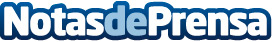 Benilde Soria, chef medieval adnamantina con su "Oreja rellena"La cocinera de Bar Lacalle, en Almazán, se ha impuesto en la XIX edición del Concurso de Pinchos y Tapas Medievales que organiza el Ayuntamiento de Almazán, en colaboración con la Red de Ciudades y Villas Medievales. Representará a la localidad soriana el próximo otoño, en el concurso internacional que organiza la Red, este año en HondarribiaDatos de contacto:Javier Bravo606411053Nota de prensa publicada en: https://www.notasdeprensa.es/benilde-soria-chef-medieval-adnamantina-con-su_1 Categorias: Gastronomía Sociedad Castilla y León Turismo http://www.notasdeprensa.es